Jenna Izzi 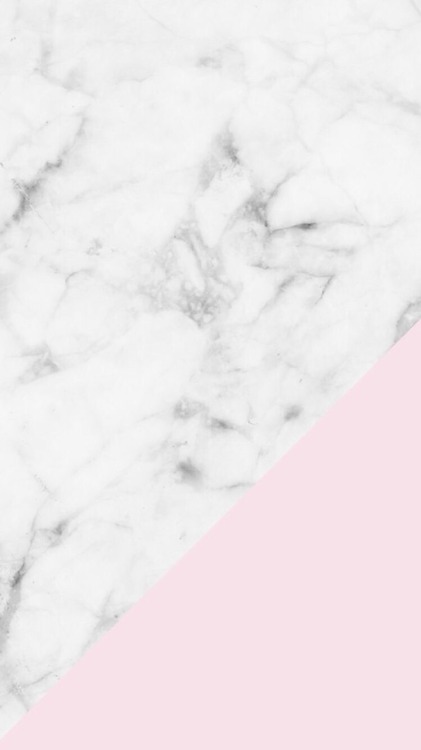 Montreal Quebec 514-773-9401jenna_izzi@hotmail.comLanguages Spoken English  French Italian  Skills & Qualifications Adobe Illustrator                                                                                  Adobe InDesign Microsoft Word Adobe Photoshop Power Point  Work Experience Inter Marcher Lagoria – Cashier started in 2016Maurice Duplessis – Riviere Des Prairies Interest Fashion   Travelling  Education LaSalle College / Fashion Marketing 2018Laurier Macdonald High School Jenna Izzi 514-773-9401 jenna_izzi@hotmail.com Le Trunk Shop263 Avenue du Mont-Royal E Montreal QC H2T 1P6 Dear Lino Cataliano,     I will like to formally introduce myself, my name is Jenna Izzi and I am graduating from LaSalle College in Fashion Marketing. I would love to do my unpaid internship for LaSalle College at Le Trunk Shop. I will love to be working with you and learn more skills from you in the fashion world. I am truly passionate about this profession and would really want to get more experience in my life.  I am a very fast learner, hard worker and very committed to my jobs and tasks that have to be done. I would love to work with you for those 3 weeks and see your way of marketing and learn from your profession on how you work and control your own business. I am very much looking forward on meeting you soon! Thank you! 